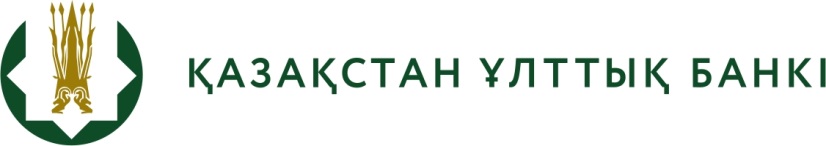 БАСПАСӨЗ РЕЛИЗІ «Қазақстан Республикасында экспорттық-импорттық валюталық бақылауды жүзеге асыру қағидаларын бекіту туралы» Қазақстан Республикасы Ұлттық Банкі Басқармасының қаулысының және Қазақстан Республикасы Премьер-Министрінің орынбасары – Қаржы министрінің бірлескен бұйрығының
жобасы әзірленгені туралы2023 жылғы 21 тамыз		   	 	                                     Астана қаласы Ұлттық Банк «Қазақстан Республикасында экспорттық-импорттық валюталық бақылауды жүзеге асыру қағидаларын бекіту туралы» Қазақстан Республикасы Ұлттық Банкі Басқармасының қаулысының және Қазақстан Республикасы Премьер-Министрінің орынбасары – Қаржы министрінің бірлескен бұйрығының жобасы (бұдан әрі – Жоба) әзірленгені туралы хабарлайды.Жоба «Қазақстан Республикасының кейбір заңнамалық актілеріне заңсыз сатып алынған активтерді мемлекетке қайтару мәселелері бойынша өзгерістер мен толықтырулар енгізу туралы» 2023 жылғы 12 шілдедегі Қазақстан Республикасының Заңын жүзеге асыру мақсатында әзірленді.Қаулы жобасының толық мәтінімен мына ашық нормативтік құқықтық актілердің ресми интернет-порталында танысуға болады: https://legalacts.egov.kz/npa/view?id=14677119.Толығырақ ақпаратты БАҚ өкілдері мына телефон арқылы алуына болады:+7 (7172) 775 542e-mail: press@nationalbank.kzwww.nationalbank.kz, legalacts.egov.kz